Postępowanie nr: ZP.271.KC.45.2021	Stalowa Wola, dnia 15 grudnia 2021 r.L.dz.          /	Nazwa Zamawiającego:	Miejski Zakład Komunalny Sp. z o.o.Adres Zamawiającego:		ul. Komunalna 1Kod, Miejscowość: 		37 – 450 Stalowa WolaKraj:		PolskaTelefon: 		+ 48 15 842-34-11Faks: 		+ 48 15 842-19-50Adres strony internetowej:	www.mzk.stalowa-wola.plAdres poczty elektronicznej:	mzk@um.stalowawola.plZAPYTANIE OFERTOWEWPROWADZENIEZarząd Miejskiego Zakładu Komunalnego Sp. z o.o. w Stalowej Woli, działając w imieniu własnym, zwany dalej Zamawiającym, zaprasza do złożenia oferty na zamówienie pn.: „Sukcesywna dostawa artykułów spożywczych dla Miejskiego Zakładu Komunalnego Sp. z o.o. w Stalowej Woli.”§ 1. Określenie przedmiotu zamówienia.Nazwa zadania: 	„Sukcesywna dostawa artykułów spożywczych dla Miejskiego Zakładu Komunalnego 	Sp. z o.o. w Stalowej Woli.”Kod CPV: 	15820000-2 Sucharki i herbatniki; wyroby piekarskie i ciastkarskie o przedłużonej trwałości; 	15800000-6 Różne produkty spożywcze;	15860000-4 Kawa, herbata i podobne produkty;	15830000-5 Cukier i produkty pokrewne;	15321000-4 Soki owocowe;	              41000000-9 Woda zlewana i oczyszczona; 	              41110000-3 Woda pitnaPrzedmiotem zamówienia jest sukcesywna dostawa artykułów spożywczych dla Miejskiego Zakładu Komunalnego Sp. z o.o. w Stalowej Woli, wg poniższej specyfikacji asortymentowej: 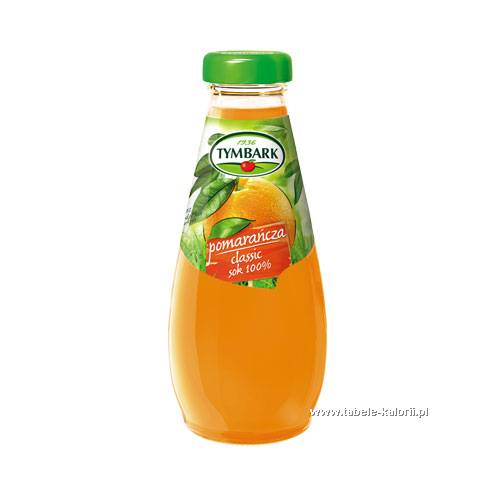 Wymagania stawiane przez Zamawiającego:Dostarczone artykuły spożywcze powinny być zgodne z wymaganiami Zamawiającego, fabrycznie nowe, zapakowane w opakowania producenta w sposób zapewniający ich nienaruszalność, zgodne 
z odpowiednimi normami, zdatne do spożycia z co najmniej 4-miesięcznym terminem przydatności do spożycia.Ilości artykułów określone w formularzu ofertowym należy uwzględnić przy sporządzaniu oferty cenowej i traktować jako szacunkowe, mogące ulec zmianie w zależności od potrzeb Zamawiającego. Zamawiający zastrzega sobie prawo niewykonania w całości przedmiotu zamówienia w czasie obowiązywania umowy, jeżeli jego potrzeby rzeczywiste będą mniejsze od Zamawianych.                                            W przypadku, gdy ilość zakupionego przedmiotu zamówienia w okresie obowiązywania umowy będzie mniejsza od ilości przedstawionej w zapytaniu ofertowym, Zamawiający ma prawo nie realizować dalszych zakupów bez jakichkolwiek konsekwencji finansowych i odszkodowań na rzecz Wykonawcy.Dostawa artykułów spożywczych realizowana będzie sukcesywnie wg zamówień cząstkowych Zamawiającego. Wykonawca zobowiązany będzie do zrealizowania dostawy w terminie do 5 - ciu dni roboczych od daty złożenia zamówienia (faxem lub pocztą elektroniczną), w godz. od 700 do 1500, od poniedziałku do piątku. Zamawiający oczekuje bezwzględnej terminowości w realizacji zamówień.Dostawa materiałów do Zamawiającego odbywać się będzie na koszt Wykonawcy.Miejsce dostarczania przedmiotu zamówienia: zgodnie z miejscem wskazanym w zamówieniu zatwierdzonym przez Zamawiającego.Dostawa artykułów spożywczych wyszczególnionych w tabeli będzie realizowana:poz. 1 – poz. 2 	– 	1 x kwartał,poz. 3 – poz. 36	– 	1 x miesiąc; w wyjątkowych okolicznościach Zamawiający zastrzega sobie możliwość realizacji częstszych dostaw w uzgodnieniu z Wykonawcą.Wykonawca, z którym, w wyniku przeprowadzonego postępowania, zostanie podpisana umowa, zobowiązany będzie do dostaw artykułów spożywczych zgodnych z wymaganiami opisanymi                           w zapytaniu ofertowym oraz zaoferowanych w formularzu ofertowym.§ 2. Termin wykonania umowy.Termin realizacji zamówienia: od dnia 01 stycznia 2022 r. przez okres 12 m-cy.§ 3. Warunki współpracy i płatności.Termin płatności: 14 dni od dnia dostarczenia prawidłowo wystawionej faktury.§ 4. Opis kryteriów.Zamawiający wyznaczył następujące kryteria i ich znaczenie: cena oferty - 100%.Zamawiający przyzna zamówienie Oferentowi, którego oferta odpowiada warunkom określonym 
w Zapytaniu ofertowym oraz zostanie uznana za najkorzystniejszą.Jeżeli Zamawiający nie może dokonać wyboru oferty najkorzystniejszej ze względu na to, że zostały złożone oferty o tej samej cenie, Zamawiający wezwie Oferentów, którzy złożyli te oferty, do złożenia w terminie określonym przez Zamawiającego ofert dodatkowych.Oferenci składając oferty dodatkowe, nie mogą zaoferować cen wyższych niż zaoferowane w złożonych ofertach.Zamawiający przyzna zamówienie Oferentowi, którego oferta uzyska najwyższą liczbę punktów 
w ostatecznej ocenie punktowej oraz odpowiada warunkom określonym w Zapytaniu ofertowym.§ 5. Opis sposobu przygotowania oferty od strony formalnej.Ofertę należy przygotować na załączonym formularzu ofertowym (załącznik nr 1). Wszelkie koszty związane z przygotowaniem oferty ponosi składający ofertę.Oferta oraz wymagane formularze składane wraz z ofertą wymagają podpisu osób uprawnionych do reprezentowania firmy w obrocie gospodarczym, zgodnie z aktem rejestracyjnym oraz przepisami prawa.Oferta podpisana przez upoważnionego przedstawiciela wykonawcy wymaga załączenia właściwego pełnomocnictwa lub innego umocowania prawnego.Dokumenty winny być sporządzone zgodnie z zaleceniami oraz przedstawionymi przez Zamawiającego wzorcami (załącznikami), zawierać informacje i dane określone w tych dokumentach.Poprawki w ofercie muszą być naniesione czytelnie oraz opatrzone podpisem osoby podpisującej ofertę.Oferta wraz z załącznikami musi być sporządzona w języku polskim.Oferty sporządzone złożone po terminie lub na niewłaściwym formularzu nie zostaną rozpatrzone.§ 6. Dokumenty wymagane od Oferentów.Do oferty sporządzonej na wymaganym formularzu ofertowym należy dołączyć następujące dokumenty, oświadczenia:aktualny odpis z właściwego rejestru lub z centralnej ewidencji i informacji o działalności gospodarczej, jeżeli odrębne przepisy wymagają wpisu do rejestru lub ewidencji – w przypadku, gdy ww. dokumenty pozostają aktualne w wyznaczonym terminie składania ofert, prosimy o wskazanie bezpłatnych i ogólnodostępnych baz danych, w szczególności rejestrów publicznych. W przeciwnym przypadku prosimy o dołączenie aktualnych dokumentów do oferty,ewentualne pełnomocnictwa osób podpisujących ofertę w imieniu Wykonawcy udzielone przez 
Wykonawcę (imienne upoważnienie do reprezentowania Wykonawcy w niniejszym postępowaniu, jeżeli osoba podpisująca nie została wskazana do reprezentacji we właściwym rejestrze lub ewidencji działalności gospodarczej).§ 7. Miejsce oraz termin składania ofert.Ofertę należy złożyć do godziny 1000 do dnia 27.12.2021 r. w formie:pisemnej w siedzibie Zamawiającego – w sekretariacie MZK Sp. z o.o., ul. Komunalna 1, 
37-450 Stalowa Wola.Ofertę w formie pisemnej należy oznaczyć w sposób gwarantujący zachowanie poufności jej treści oraz zabezpieczający jej nienaruszalność do terminu otwarcia ofert (nieprzejrzysta, zamknięta koperta). Koperta/opakowanie zawierające ofertę winno być zaadresowane do Zamawiającego 
na adres:Dopuszczalne jest złożenie ofert za pośrednictwem faksu lub drogą elektroniczną.faksem na nr +48 15/ 842-19-50,e-mail: bkoszycka@mzk.stalowa-wola.pl.	Uwaga!	Oferta przesłana drogą elektroniczną powinna zostać przygotowana jak oferta w postaci pisemnej- skany podpisanych dokumentów zapewniających ich pełną czytelność należy przesłać na wskazany powyżej adres e-mail Zamawiającego. W tytule maila należy wskazać numer postępowania oraz informacje, że mail zawiera ofertę na niniejsze zapytanie ofertowe. Wykonawca może również złożyć ofertę podpisaną kwalifikowanym podpisem elektronicznym (nie jest to wymagane).Zamawiający dopuszcza również zwykłą postać  e-mail, o ile treść będzie zawierała informacje wymagane w zapytaniu ofertowym – treść oferty.Oferta otrzymana przez Zamawiającego po terminie składania ofert nie zostanie rozpatrzona.Zamawiający nie ponosi odpowiedzialności za skutki spowodowane niezachowaniem powyższych warunków.§ 8. Opis sposobu obliczenia ceny oferty.Oferent określi ceny jednostkowe wymienione w formularzu ofertowym za dostawę przedmiotu zamówienia, obliczone odpowiednio zgodnie z formularzem ofertowym stanowiącym załącznik nr 1 do Zapytania ofertowego. Wszystkie ceny należy podać w złotych polskich (PLN). Oferent obliczy wartość pozycji poprzez przemnożenie ceny jednostkowej dla danej pozycji przez ilość jednostek.Wszystkie wartości powinny być liczone z dokładnością do dwóch miejsc po przecinku.	Uwaga!	Zaokrąglenia cen w złotych należy dokonać do dwóch miejsc po przecinku według zasady, że trzecia cyfra po przecinku
od 5 w górę powoduje zaokrąglenie drugiej cyfry po przecinku w górę o 1. Jeżeli trzecia cyfra po przecinku jest niższa od 5, 
to druga cyfra po przecinku nie ulegnie zmianie.Cena ofertowa musi zawierać wszelkie wydatki oraz ryzyko związane z koniecznością zrealizowania przedmiotu zamówienia.Ceny jednostkowe winny być określone przez Oferenta z uwzględnieniem ewentualnych upustów.Cena ofertowa powinna być podana w jednym wariancie i określona cyfrowo i słownie.Jeżeli wystąpi rozbieżność pomiędzy ceną wyrażoną cyframi i słownie, ważna będzie cena wyrażona słownie.§ 9. Okres związania ofertą.Oferenci są związani złożoną ofertą do czasu zawarcia umowy z wybranym Wykonawcą, jednak nie dłużej 
niż 30 dni od dnia ostatecznego terminu składania ofert.§ 10. Dodatkowe informacje.Oferenci mogą zwrócić się do Zamawiającego o wyjaśnienie treści Zapytania ofertowego. Treść zapytań do niniejszego postępowania prosimy przesyłać na adres e- mail: bkoszycka@mzk.stalowa-wola.pl. Pytania i odpowiedzi zostaną umieszczone tylko na stronie http://bip.mzk.stalowa-wola.pl/ o ile postępowanie zostało ogłoszenie na tej stronie.  W przypadku procedury zwrócenia się bezpośredniego do Wykonawcy o złożenie oferty (z pominięciem publikacji ogłoszenia) odpowiedzi na pytanie kierowane będą do wszystkich Oferentów, którzy zostali zaproszeni do postępowania.  Zamawiający udzieli Wykonawcy odpowiedzi, jeżeli wniosek wpłynie do niego w terminie nie krótszym niż 2 dni robocze przed terminem złożenia ofert. W przypadku niedochowania ww. terminu, Zamawiający zastrzega sobie prawo do pozostawienia pytania bez odpowiedzi.W uzasadnionych przypadkach Zamawiający może przedłużyć termin składania ofert, umieszczając informacje na stronie internetowej http://bip.mzk.stalowa-wola.pl/.Jeśli taka sytuacja będzie miała miejsce, to wszystkie prawa i obowiązki Zamawiającego i Oferentów odnoszące się do terminu pierwotnego będą odnosiły się do terminu zmienionego.Oferenci mogą zastrzec w ofercie informacje poufne, Zamawiający nie ma prawa tych informacji ujawnić innym osobom. Informacje stanowiące tajemnicę przedsiębiorstwa, winny być zgrupowane stanowić oddzielną część oferty, opisaną w następujący sposób: „tajemnice przedsiębiorstwa - tylko do wglądu przez Zamawiającego”.Informacja na temat oferty wybranej w postępowaniu następuje na wniosek, w trybie dostępu do informacji publicznej, zgodnie z art. 13 ustawy z dnia 6 września 2001 r. o dostępie do informacji publicznej (tekst jednolity Dz.U. 2020 poz. 2176, z późn. zm.). Wniosek o udostępnienie informacji publicznej należy przesłać na adres poczty elektronicznej: bkoszycka@mzk.stalowa-wola.pl. Udostępnieniu nie podlegają dane dot. Oferentów biorących udział w postępowaniu (z wyłączeniem danych Wykonawcy i ceny oferty wybranej do realizacji zamówienia) oraz zaoferowane przez nich ceny jednostkowe, ponieważ informacje te nie mają charakteru informacji publicznej.§ 11. Otwarcie ofert.Zapoznanie się komisji z ofertami nastąpi w dniu 27.12.2021 r. o godz. 10:30 w siedzibie Zamawiającego.Oferty złożone po terminie nie zostaną rozpatrzone.Nie przewiduje się publicznego otwarcia ofert.Zamawiający może nie podać do publicznej wiadomości kwoty, którą przeznaczył na sfinansowanie zamówienia.W toku dokonywania oceny złożonych ofert, Zamawiający może żądać uzupełnienia dokumentów lub udzielenia przez Oferentów wyjaśnień dotyczących treści złożonych przez nich ofert. Zamawiający odrzuca ofertę Oferenta, który nie uzupełnił dokumentów lub nie złożył wyjaśnień lub jeżeli dokonana ocena wyjaśnień nie spełnia wymagań Zamawiającego. Zamawiający może odstąpić od wezwania Wykonawcy do złożenia wyjaśnień lub uzupełnienia oferty jeżeli oferta Wykonawcy nie będzie ofertą najkorzystniejszą. W trakcie dokonywania oceny ofert Zamawiający ma prawo do poprawienia oczywistych omyłek w tekście oferty, o czym powinien niezwłocznie powiadomić Oferenta. Jeżeli Oferent nie wyrazi zgody na poprawienie oczywistych omyłek w tekście oferty, to jego oferta będzie odrzucona. W przypadku rozbieżności pomiędzy ceną podaną liczbowo i słownie, przyjmuje się za prawidłową cenę podaną słownie.Zamawiający zastrzega sobie prawo przeprowadzenia negocjacji z wybranymi Wykonawcami lub wezwania Wykonawców do ponownego złożenia ofert korzystniejszych dla Zamawiającego oraz unieważnienia postępowania bez podawania przyczyny. § 12. Ogłoszenie wyników i zawarcie umowy.Oferenci biorący udział w postępowaniu powiadomieni zostaną o wyborze oferty pisemnie lub za pośrednictwem poczty elektronicznej. Informacja powyższa zawierać będzie nazwę, adres wyłonionego Wykonawcy oraz cenę ofertową.Oferent, którego oferta zostanie wybrana wraz z zawiadomieniem o wyniku postępowania otrzyma wskazówki dotyczące miejsca i terminu zawarcia umowy.Jeżeli wybrany Oferent uchyli się od podpisania umowy (stanowiącej załącznik niniejszego zapytania ofertowego), wybór ofert zostanie przeprowadzony ponownie spośród ofert złożonych, o ile nie zostaną one odrzucone.§ 13. Zamknięcie postępowania bez dokonania wyboru oferty
 oraz postępowania przygotowującego umowę.Zamawiający zastrzega sobie prawo do zamknięcia postępowania lub zakończenia postępowania, na każdym etapie postępowania bez podania przyczyn. Oferentom w takiej sytuacji, nie przysługują żadne roszczenia z tytułu zamknięcia lub zakończenia postępowania.Informację o zamknięciu postępowania Zamawiający zamieszcza na stronie:
http://bip.mzk.stalowa-wola.pl/.§14. Klauzula informacyjna z art. 13 RODOdo zastosowania przez zamawiających w celu związanym z postępowaniem o udzielenie zamówienia publicznego.Zgodnie z art. 13 ust. 1 i 2 rozporządzenia Parlamentu Europejskiego i Rady (UE) 2016/679 z dnia 27 kwietnia 2016 r. w sprawie ochrony osób fizycznych w związku z  przetwarzaniem danych osobowych 
i w sprawie swobodnego przepływu takich danych oraz uchylenia dyrektywy 95/46/WE (ogólne rozporządzenie o ochronie danych) (Dz. Urz. UE L 119 z 04.05.2016, str. 1), dalej „RODO”, informuję, że: Administratorem Pani/Pana danych osobowych jest Miejski Zakład Komunalny Sp. z o.o. w Stalowej Woli przy ul. Komunalnej 1.Informujemy, że powołaliśmy Inspektora Ochrony Danych. Jest to osoba, z którą może Pani/Pan kontaktować się we wszystkich sprawach dotyczących przetwarzania danych osobowych oraz korzystania z praw związanych z przetwarzaniem danych, poprzez przesłanie wiadomości e-mail na adres: iod@mzk.stalowa-wola.pl lub listu tradycyjnego na adres Administratora: ul. Komunalna 1, 37-450 Stalowa Wola. Pani/Pana dane osobowe przetwarzane będą na podstawie art. 6 ust. 1 lit. c RODO w celu prowadzenia przedmiotowego postępowania o udzielenie zamówienia publicznego oraz rozstrzygnięcia, jak również zawarcia umowy w sprawie zamówienia publicznego oraz jej realizacji, a także udokumentowania postępowania w oparciu o Prawo zamówień publicznych. Odbiorcami Pani/Pana danych osobowych będą wyłącznie osoby upoważnione przez Administratora, tj. pracownicy i współpracownicy Administratora, którzy z uwagi na wykonywane obowiązki służbowe, muszą mieć dostęp do danych; podmioty przetwarzające, którym Administrator zleci to zadanie, inni odbiorcy danych  lub instytucje upoważnione z mocy prawa do otrzymania przedmiotowych danych. Odbiorcami Pani/Pana danych osobowych będą ponadto osoby lub podmioty, którym udostępniona zostanie dokumentacja postępowania w oparciu o ustawę o dostępie do informacji publicznej.Pani/Pana dane osobowe w przypadku postępowań o udzielenie zamówienia publicznego będą przechowywane nie krócej niż 4 lata i przez cały okres obowiązywania umowy. Jeżeli umowa jest zawierana na czas dłuższy niż 4 lata, to protokół wraz z załącznikami będzie przechowywany do czasu wykonania umowy. Obowiązek podania przez Panią/Pana danych osobowych bezpośrednio Pani/Pana dotyczących, jest wymogiem ustawowym określonym w przepisach ustawy Prawo zamówień publicznych, związanym 
z udziałem w postępowaniu o udzielenie zamówienia publicznego. Konsekwencje niepodania określonych danych wynikają z ustawy Prawo zamówień publicznych. W odniesieniu do Pani/Pana danych osobowych decyzje nie będą podejmowane w sposób zautomatyzowany, stosowanie do art. 22 RODO;Posiada Pani/Pan:na podstawie art. 15 RODO prawo dostępu do danych osobowych Pani/Pana dotyczących;na podstawie art. 16 RODO prawo do sprostowania lub uzupełnienia Pani/Pana danych osobowych, przy czym skorzystanie z prawa do sprostowania lub uzupełnienia nie może skutkować zmianą wyniku postępowania o udzielenie zamówienia publicznego ani zmianą postanowień umowy w sprawie zamówienia publicznego w zakresie niezgodnym z ustawą Prawo zamówień publicznych oraz nie może naruszać integralności protokołu postępowania oraz jego załączników; na podstawie art. 18 RODO prawo żądania od administratora ograniczenia przetwarzania danych osobowych z zastrzeżeniem przypadków, o których mowa w art. 18 ust. 2 RODO, prawo do ograniczenia przetwarzania nie ma jednak zastosowania w odniesieniu do przechowywania, w celu zapewnienia korzystania ze środków ochrony prawnej lub w celu ochrony praw innej osoby fizycznej lub prawnej, lub z uwagi na ważne względy interesu publicznego Unii Europejskiej lub państwa członkowskiego oraz nie ogranicza przetwarzania danych osobowych do czasu zakończenia postępowania o udzielenie zamówienia.   prawo do wniesienia skargi do Prezesa Urzędu Ochrony Danych Osobowych, gdy uzna Pani/Pan, że przetwarzanie danych osobowych Pani/Pana dotyczących narusza przepisy RODO;Nie przysługuje Pani/Panu:w związku z art. 17 ust. 3 lit. b, d lub e RODO prawo do usunięcia danych osobowych;prawo do przenoszenia danych osobowych, o którym mowa w art. 20 RODO;na podstawie art. 21 RODO prawo sprzeciwu, wobec przetwarzania danych osobowych, gdyż podstawą prawną przetwarzania Pani/Pana danych osobowych jest art. 6 ust. 1 lit. c RODO. § 15. Regulacja prawna.Postępowanie prowadzone jest w oparciu o „Regulamin udzielania zamówień publicznych w Miejskim Zakładzie Komunalnym Sp. z o.o. z siedzibą w Stalowej Woli, których wartość nie przekracza 130.000,00 zł  i zamówień sektorowych o wartości nie przekraczającej progi unijne”.Sprawy nie ujęte w niniejszym Zapytaniu ofertowym regulują przepisy Kodeksu Cywilnego. § 16. Informacje o kontakcie z Zamawiającym.Osobą ze strony Zamawiającego upoważnioną do kontaktowania się z Oferentami jest:Joanna Surma, tel. 15/ 842 34 11 wew. 360, e-mail: jsurma@mzk.stalowa-wola.pl.WYKAZ ZAŁĄCZNIKÓW	……..........................................................	(podpis Kierownika Zamawiającego)L.p.Nazwa produktuj.m.Szacunkowa ilość1.Cukier biały kryształ w opakowaniu 1 kgkg6 5002.Herbata ekspresowa Lipton Yellow Label Tea opak. 100 g (opakowanie = 50 torebek)op.3 3003.Herbata owocowo-ziołowa Vitax Inspirations - malina 40g (opakowanie = 20 torebek)op.54.Herbata Teekanne Green Tea Herbata zielona 35 g (opakowanie = 20 torebek)op.305.PEPSI 0,5 lszt.806.Kawa rozpuszczalna JACOBS CRONAT GOLD 200gszt.187.Kawa rozpuszczalna JACOBS KRONUNG 200gszt.108.Kawa mielona JACOBS CRONAT GOLD 250gszt.109.Kawa ziarnista Lavazza Qualita Oro 1000 gszt.1210.Mleko łaciate 2% UHT 1Lszt.14011.Woda Żywiec Zdrój Niegazowana 0,5 l butelka:plastikop.50512.Woda Żywiec Zdrój Gazowana 0,5 l butelka:plastikop.30513.Kropla Beskidu niegazowana szklana butelka 330 ml op.20014.Kropla Delice gazowana szklana butelka 330 ml op.20015.Sok 100% Jabłko FORTUNA 300 ml butelka szklanaop.2016.Sok 100% Czarna porzeczka FORTUNA 300 ml butelka szklanaop.2017.Sok 100% Multiwitamina FORTUNA 300 ml butelka szklanaop.1018.Sok 100% Pomarańcza FORTUNA 300 ml butelka szklanaop.1019.PryncyPałki white, Wafelki o smaku kokosowym w białej czekoladzie 235 g, dr Gerardop.1320.PryncyPałki Wafelki w czekoladzie 235 g, dr Gerardop.2021.DELICJE Szampańskie Wedel 147g, pomarańczoweop.4822.KRAKUSKI Pierniki Królewskie Precle w czekoladzie 150gop.3023.KRAKUSKI Barbakanki - korzenne 160gop.2024.KRAKUSKI Barbakanki - korzenne w czekoladzie 170gop.2025.KRAKUSKI Paluszki z galaretką pomarańczową w czekoladzie 144gop.4026.KRAKUSKI Maślane, ciastka o smaku maślanym, 201gop.2027.Łakotki Złotokłose Owsiane SAN 171 gop.2028.JEŻYKI classic 140g Jutrzenkaop.2029.Paluszki solone 70 g Lajkonikop.2730.Paluszki z sezamem Lubella 70 gop.4231.Mieszanka wedlowska Classic 490 gop.632.ŁACIATA Śmietanka UHT do kawy 10 szt.op.433.Kawa ziarnista Lavazza Tierra 1000 gop.434.Kawa rozpuszczalna Nescafe Classic 200 gszt.135.Lajkonik Paluszki solone 200gop.436.Herbatniki coctailowe deserowe 120g SAN – Pajdaop.3Miejski Zakład Komunalny Sp. z o.o.ul. Komunalna 137-450 Stalowa Wolai opatrzone nazwą, dokładnym adresem Wykonawcy oraz oznaczone w sposób następujący:„Sukcesywna dostawa artykułów spożywczych dla Miejskiego Zakładu Komunalnego 
Sp. z o.o. w Stalowej Woli.”nie otwierać przed terminem otwarcia ofert, tj. 27.12.2021 r. godz. 10:001.Załącznik nr 1Formularz ofertowy2.Załącznik nr 2Wzór umowy